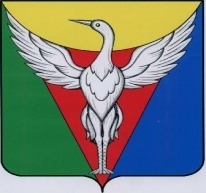 СОВЕТ ДЕПУТАТОВКОЧЕРДЫКСКОГО СЕЛЬСКОГО ПОСЕЛЕНИЯОКТЯБРЬСКОГО МУНИЦИПАЛЬНОГО РАЙОНАЧЕЛЯБИНСКОЙ ОБЛАСТИРЕШЕНИЕот  07.04.2020 года № 171                                                                                с. Кочердык О       внесении изменений    в     Решение Совета депутатов Кочердыкскогосельского     поселения       Октябрьскогомуниципального района        Челябинской             областиот 20.12.2019 № 158 «О передаче органам местного самоуправления Октябрьского муниципального района осуществления части полномочий Кочердыкского сельского поселения по формированию и исполнению бюджета Кочердыкского сельского поселения в 2020 году»	В соответствии с пунктом 4 статьи 15 Федерального закона от 06.10.2003 г. № 131-ФЗ «Об общих принципах организации местного самоуправления в Российской Федерации», Решением Совета депутатов Кочердыкского сельского поселения от 29.05.2015 года № 173  «Об утверждении Порядка заключения соглашений между органами местного самоуправления Октябрьского муниципального района и органами местного самоуправления сельских поселений Октябрьского муниципального района о передаче осуществления части полномочий по решению вопросов местного значения», Совет депутатов Кочердыкского  сельского поселения РЕШАЕТ:    1. Внести следующее изменение в Решение Совета депутатов от 20.12.2019 № 158 «О передаче органам местного самоуправления Октябрьского муниципального района осуществления части полномочий Кочердыкского сельского поселения по формированию и исполнению бюджета Кочердыкского сельского поселения в 2020 году»:       дополнить абзацем следующего содержания:«установление порядка исполнения решений о применении бюджетных мер принуждения, решений об изменении (отмене) указанных решений, а также исполнение указанных решений.»    2. Настоящее решение вступает в силу с момента подписания и распространяет свое действие на правоотношения, возникшие с 1 января 2020 года. Глава Кочердыкского сельского поселения:Е.В. Гаврилюк 